Для отчёта.1 ходовой день 30.04.2023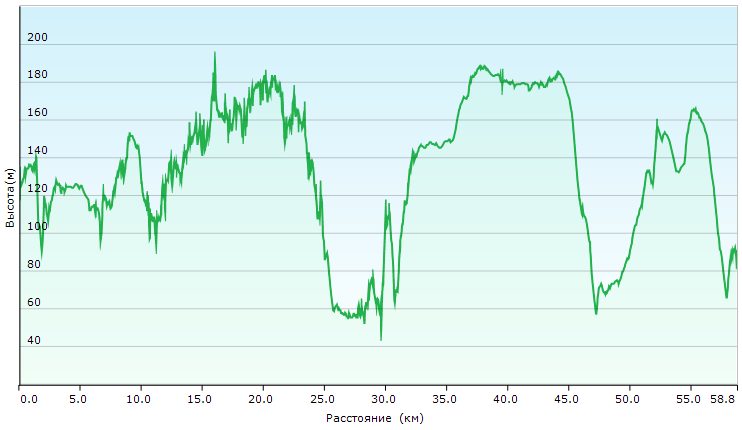 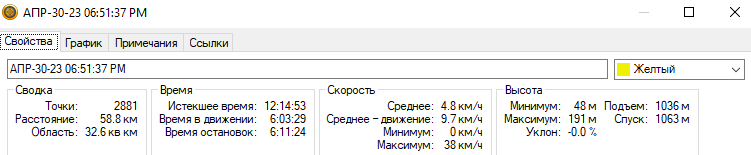 2 ходовой день 01.05.2023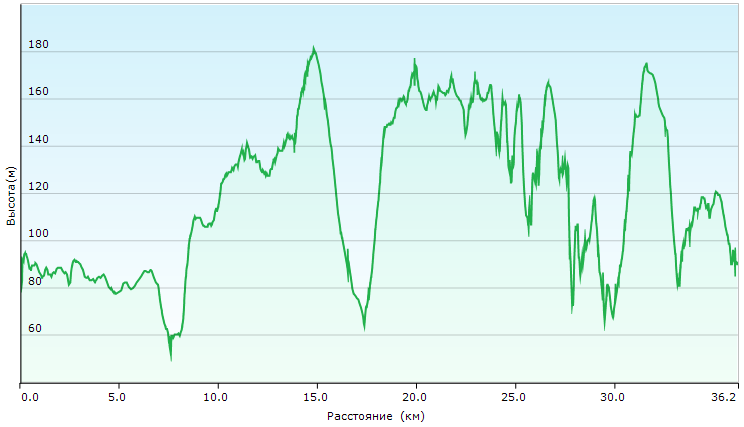 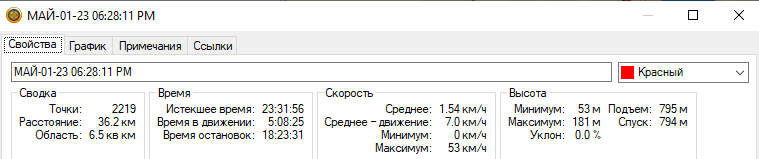 3 ходовой день 02.05.2023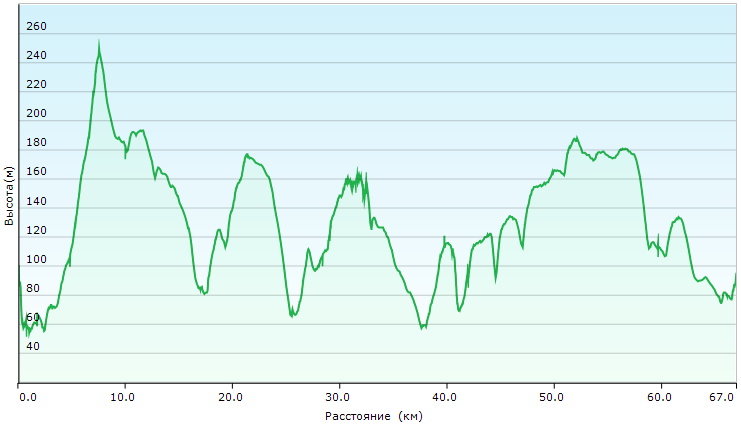 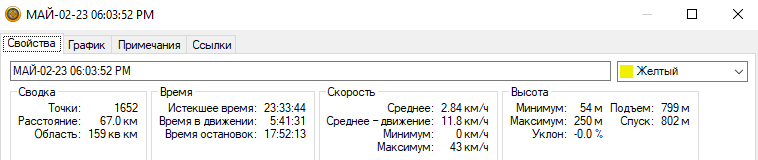 4 ходовой день 03.05.2023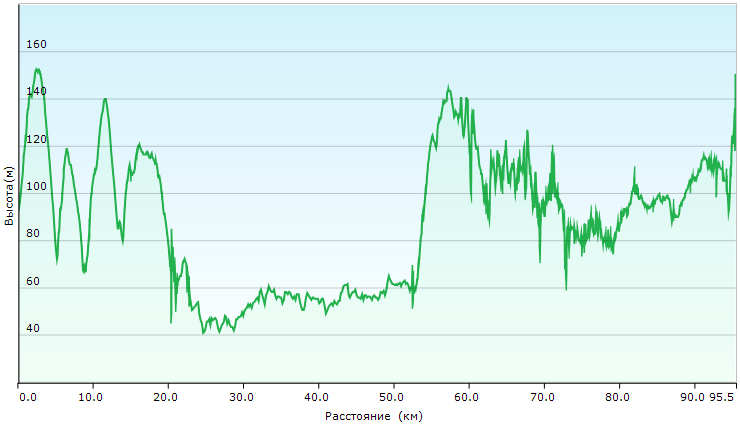 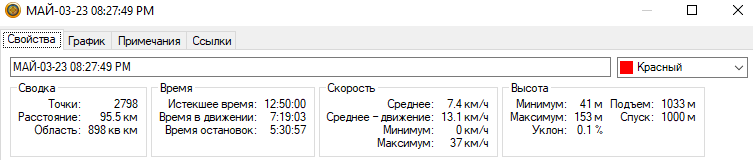 29,8 км паром5 ходовой день 04.05.2023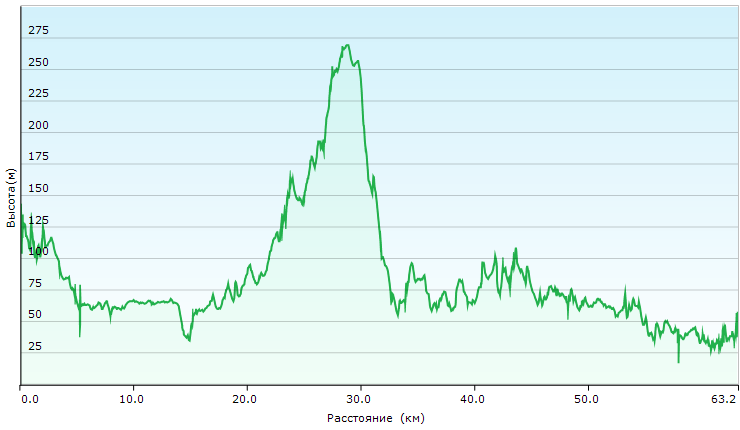 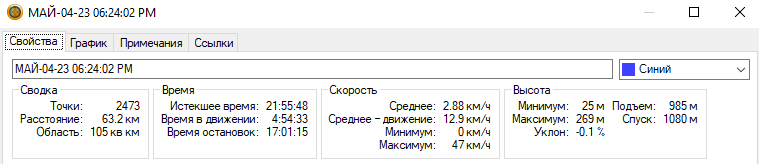 6 ходовой день 05.05.2023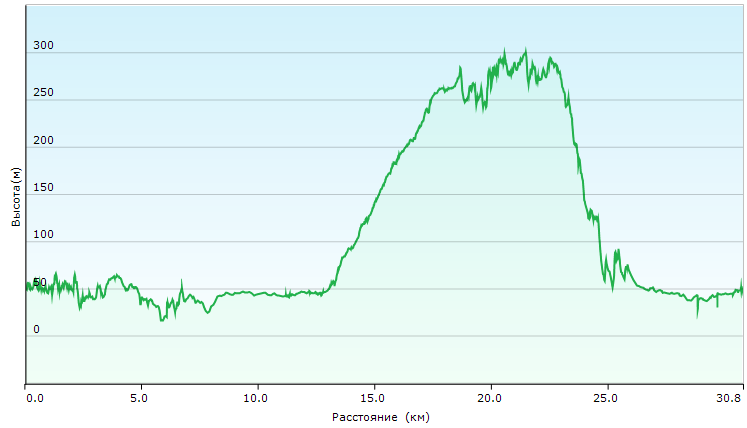 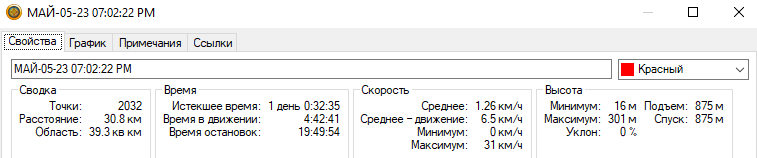 7 ходовой день 06.05.2023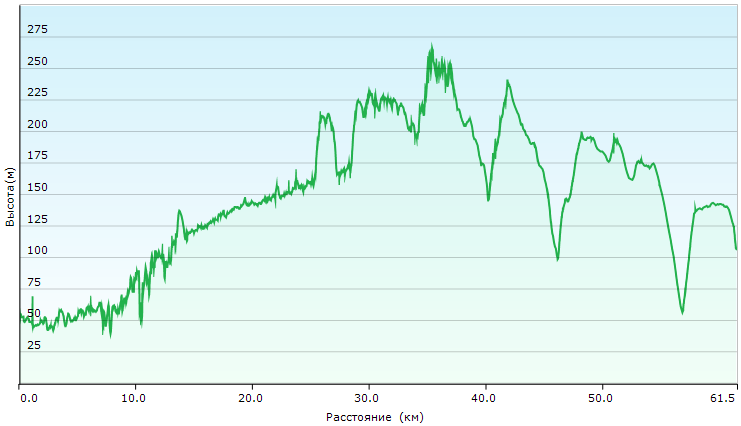 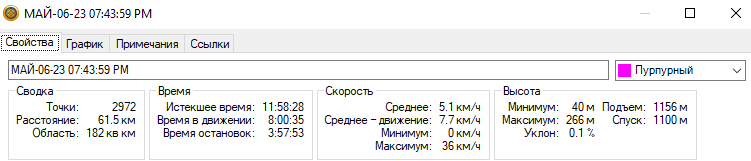 8 ходовой день 07.05.2023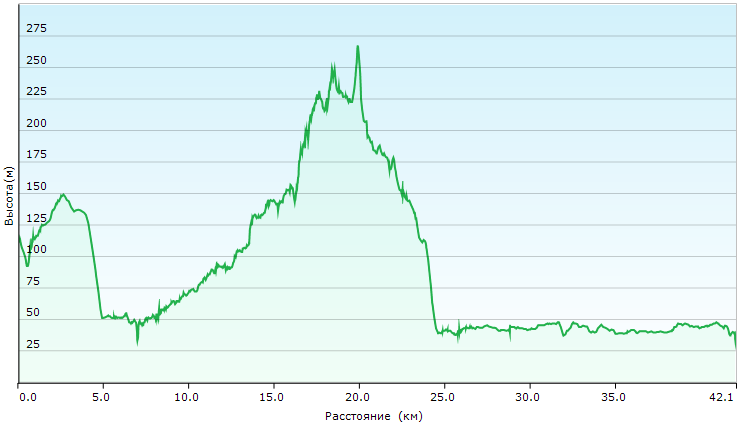 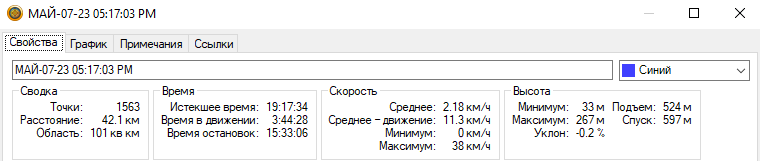 Общий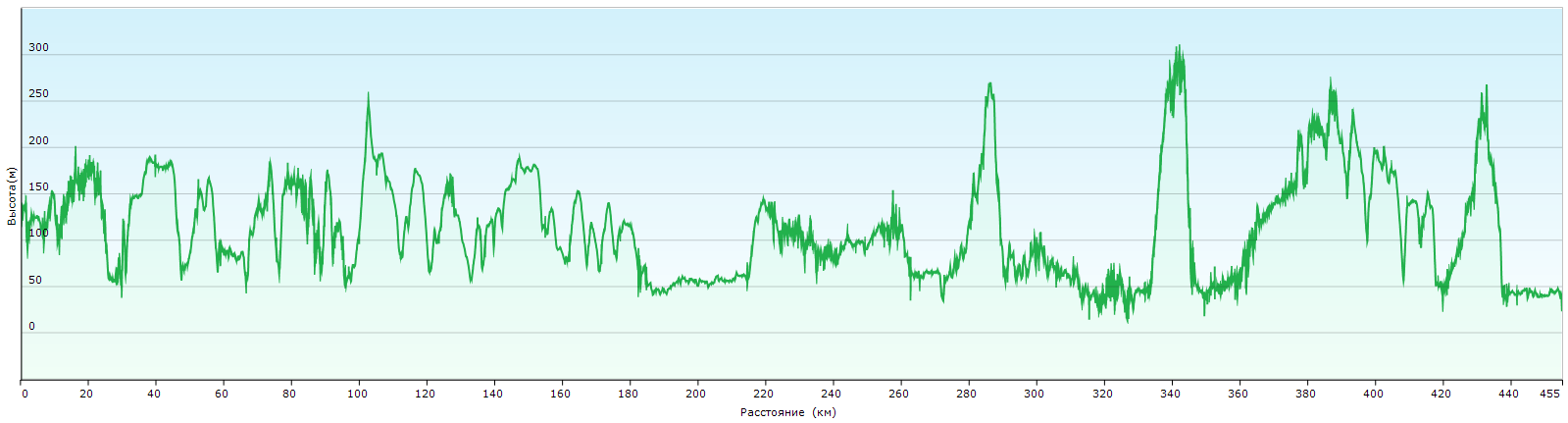 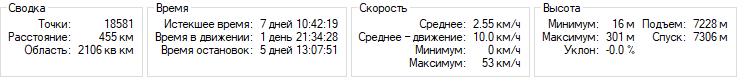 